First Nations Arts and Cultures Panel Meeting communiquéThe fifth meeting of the First Nations Arts and Cultures Panel (the Panel) was held on Friday, 6 August 2021, 10am to 2pm with Panel members and Arts Queensland staff joining the meeting via Microsoft Teams, due to COVID restrictionsMeeting summaryAt the meeting the Panel:acknowledged the traditional custodians of the land in Brisbane and the other locations on which Panel Members were meeting observed one minute’s silence for those people in mourningapproved the communiqué for the previous meeting (18 June 2021) and its publication on the Arts Queensland (AQ) website discussed the first draft of the cultural engagement framework, including the subcommittee’s  review and feedback,  to inform progression of the document  noted AQ’s Creative Together Progress report, with a focus on Elevate First Nations Arts prioritynoted the September 2021 meeting would include discussions to inform the development of the second action plan for Creative Together, Grow 2022-2026.The next Panel meeting will be Friday, 17 September 2021.In attendanceFurther details about The Panel and members can be found on the Arts Queensland websiteAny inquiries can be directed to Arts Queensland FNACPanel@arts.qld.gov.auPanel membersGeorgina Richters (Chair)Dr Bianca BeetsonCameron CostelloDr Fiona Foley Emma Loban Robert McLellan Stephanie Parkin Yvette WalkerApologiesYolande BrownJulie-Ann Lambourne ObserversArts QueenslandKirsten Herring, Deputy- Director General Linda Dreghorn, Manager, Business Performance – Governance, (Secretariat)Tania Hall, Executive Director, Arts Policy and ProgramsSusan Richer, Director, DevelopmentCelia Reordan, Director, Strategic Policy and EngagementDanelle Nicol, Development Manager, Backing Indigenous ArtsWilma Sagiba, Backing Indigenous Arts ManagerAkala Irving, Administration Trainee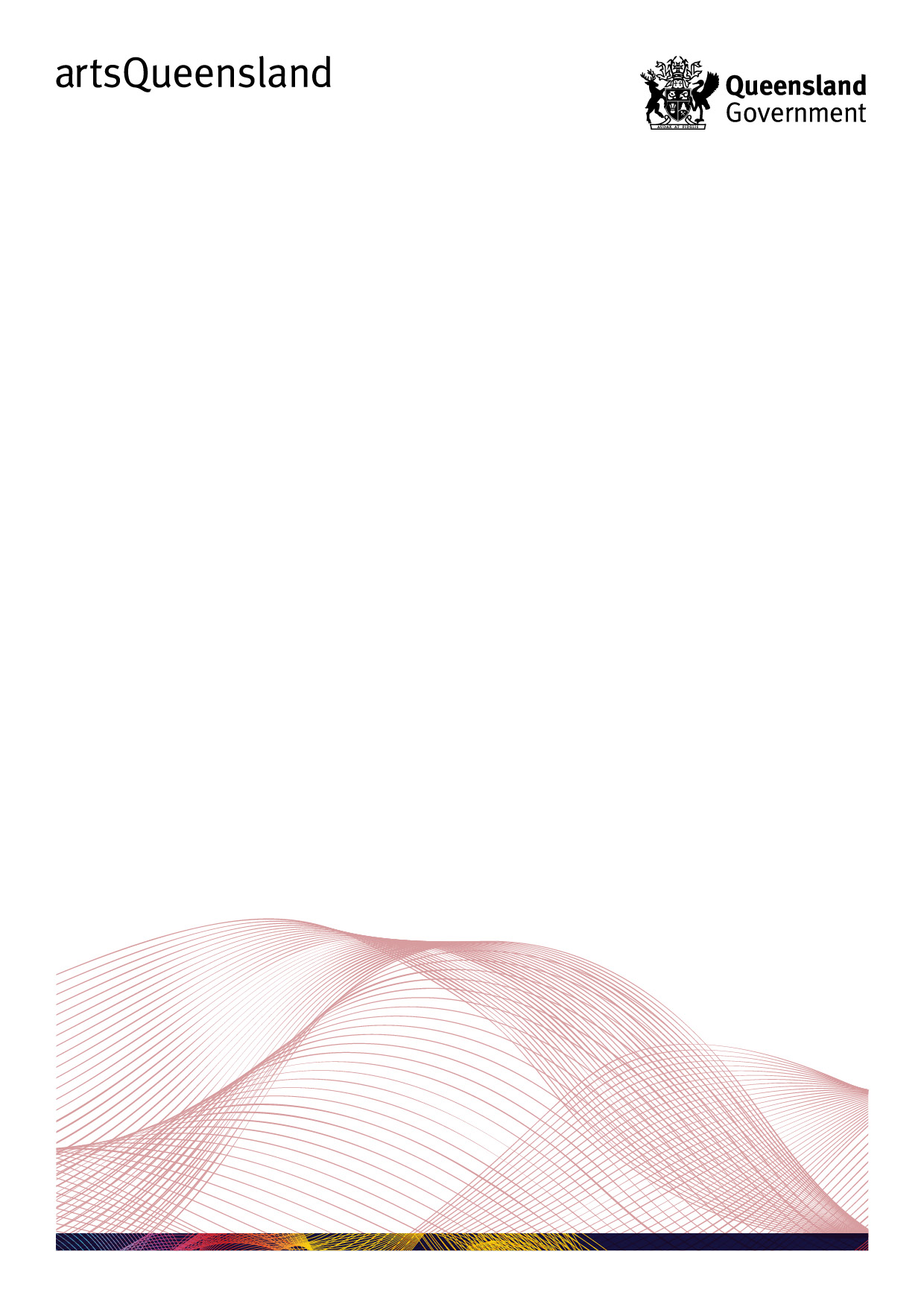 